1. Общие положения1.1. Эвакуационная (эвакоприемная) комиссия Тужинского муниципального района (далее - комиссия) предназначается для организации планирования и контроля выполнения мероприятий по рассредоточению и эвакуации населения, материальных и культурных ценностей в мирное и в военное время в случае угрозы или возникновения чрезвычайной ситуации природного и техногенного характера на территории Тужинского муниципального района, а также решения задач жизнеобеспечения эвакуируемого населения. 1.2. Комиссия создается постановлением администрации района заблаговременно (в мирное время) для непосредственной подготовки, планирования и проведения эвакуационных мероприятий.1.3. Комиссия в своей работе подчиняется главе района и работает во взаимодействии с главным специалистом по ГО и ЧС администрации района, районным звеном территориальной подсистемы Кировской области единой государственной системы предупреждения и ликвидации чрезвычайных ситуаций (далее – районное звено ТП РСЧС) и аварийно спасательными службами гражданской обороны. Непосредственное руководство комиссией возлагается на председателя комиссии.1.4. Организацию и методическое обеспечение работы комиссии осуществляет главный специалист по ГО и ЧС администрации района. Комиссия разрабатывает документы, регламентирующие проведение эвакуационных мероприятий, и руководит деятельностью эвакоорганов района.1.5. В своей деятельности комиссия руководствуется Конституцией Российской Федерации, Федеральными законами, Указами и распоряжениями Президента Российской Федерации, руководящими документами МЧС России, постановлениями и распоряжениями администрации Тужинского муниципального района, планом гражданской обороны и защиты населения Тужинского муниципального района Кировской области, планом действий по предупреждению и ликвидации чрезвычайных ситуаций природного и техногенного характера Тужинского муниципального района Кировской области и настоящим Положением.1.6. Решения комиссии, принятые в пределах своей компетенции, обязательны для исполнения всеми руководителями служб гражданской обороны района, районного звена территориальной подсистемы Кировской области единой государственной системы предупреждения и ликвидации чрезвычайных ситуаций и предприятий района.2. Задачи эвакуационной (эвакоприемной) комиссии района2.1. В режиме повседневной деятельности в мирное время:разработка и ежегодное уточнение совместно с главным специалистом по ГО и ЧС и службами плана приема, размещения и жизнеобеспечения эвакуируемого населения (на период военного времени) и плана эвакуации (на случай возникновения чрезвычайной ситуации);контроль планирования мероприятий по обеспечению эвакуации службами;контроль создания, комплектования личным составом и подготовки подчиненных эвакоорганов;контроль разработки планов рассредоточения и эвакуации (планов эвакуации) эвакуационными комиссиями организаций;определение количества и выбор мест дислокации сборных, и приемных эвакопунктов, пунктов посадки и высадки эвакуируемого населения, маршрутов пешей эвакуации;организация проверок готовности подчиненных эвакоорганов;проведение заседаний по рассмотрению вопросов планирования, обеспечения и организации эвакомероприятий, подготовки эвакоорганов;периодическое обсуждение  на заседаниях комиссии планов эвакомероприятий и результатов проверок состояния готовности подчиненных эвакоорганов;осуществление взаимодействия с органами военного управления и службами по вопросам планирования и обеспечения эвакомероприятий;участие в учениях с органами управления и силами гражданской обороны и ТП РСЧС с целью проверки реальности разрабатываемых планов и приобретения практических навыков по организации эвакомероприятий;разработка и учет эвакуационных документов.2.2.. В режиме повышенной готовности к действиям в чрезвычайной ситуации или при переводе гражданской обороны с мирного времени на военное время:контроль приведения в готовность подчиненных эвакуационных органов, проверка схем оповещения и связи;уточнение плана эвакуации, приема и размещения населения;уточнения категорий и численности населения эвакуируемых или принимаемых на территории района;организация подготовки к развертыванию приемных эвакуационных пунктов (далее – ПЭП) и пунктов временного размещения (далее – ПВР), пунктов посадки и высадки, контроль ходя развертывания;уточнение маршрутов эвакуации;контроль подготовки к эвакуационным перевозкам транспортных средств, уточнение совместно с транспортными органами порядка использования всех видов транспорта, выделяемого для вывоза эвакуируемого населения;контроль приведения в готовность имеющихся защитных сооружений.2.3. В режиме эвакуации с получением распоряжения на проведение эвакомероприятий, при внезапном нападении противника и при возникновении крупных аварий, катастроф и стихийных бедствий:осуществление взаимодействия и поддержание связи с подчиненными эвакоорганами, службами, обеспечивающими эвакуацию и всестороннего обеспечение эваконаселения и вышестоящими эвакоорганами;контроль хода оповещения населения и подачи транспорта на пункты посадки;организация регулирования движения и поддержания порядка в ходе эвакомероприятий;обеспечение постоянного контроля над работой ПЭП, ПВР, пунктов посадки и высадки населенияорганизация приема и учета прибывающего эваконаселения, материальных и культурных ценностейорганизация первоочередного жизнеобеспечения эваконаселения в местах временного размещения;организация хранения материальных и культурных ценностей;организация работы по возвращению эвакуированного населения в места постоянного проживания;контроль выполнения уточненного по условиям обстановки плана эвакуации, приема и размещения населения;сбор и обобщение данных о складывающейся обстановке и ходе эвакуации, прибытии и размещении населения, выработка конкретных предложений применительно к изменяющейся обстановке и доклад главе района и эвакуационной комиссии области;3. Права эвакуационной (эвакоприемной) комиссии районаВ пределах своей компетенции принимать решения по вопросам эвакуации населения на подведомственной территории как в мирное, так и в военное время.Доводить постановления и распоряжения главы района по вопросам рассредоточения и эвакуации всем структурным подразделениям администрации района и организациям, расположенным на территории района, контролировать их исполнение.Запрашивать у структурных подразделений администрации района, организаций, расположенных на территории района, необходимые данные для изучения и принятия решений по вопросам приема и эвакуирования населения, материальных и культурных ценностей.Заслушивать должностных лиц организаций района по вопросам приема и эвакуации, проводить в установленном порядке совещания с представителями эвакуационных органов этих организаций.Участвовать во всех мероприятиях, имеющих отношение к решению вопросов приема и эвакуации населения, материальных и культурных ценностей района.В пределах своей компетенции принимать решения, связанные с планированием и всесторонней подготовкой к проведению эвакуационных мероприятий, обязательных для выполнения организациями района независимо от их ведомственной принадлежности и форм собственности.Осуществлять контроль за деятельностью эвакоорганов предприятий по вопросам организации планирования и всесторонней подготовке к проведению эвакуационных мероприятий.Осуществлять контроль за подготовкой и готовностью пунктов посадки (высадки), ПЭП, ПВР, а также личного состава администраций указанных объектов к выполнению задач по предназначению.Проводить проверки по организации планирования и подготовки к проведению эвакуационных мероприятий в подчиненных эвакоорганах.4. Состав эвакуационной (эвакоприемной) комиссии района4.1. Комиссию Тужинского муниципального района возглавляет заместитель главы администрации Тужинского муниципального района. Он несет персональную ответственность за выполнение возложенных на комиссию задач и функций мирного и военного времени.4.2. Списочный состав комиссии утверждается постановлением администрации района.4.3. В состав комиссии входят сотрудники структурных подразделений администрации района, других предприятий, организаций и учреждений, расположенных на территории района.5. Функциональные обязанности членов эвакуационной (эвакоприемной) комиссии района5.1. Председатель комиссии отвечает за организацию проведения эвакуации, приема и размещения населения; за организацию работы всех членов комиссии. Председатель комиссии подчиняется главе Тужинского муниципального района и является прямым начальником всего личного состава комиссии и всех эвакоорганов района. Все распоряжения и указания председателя комиссии являются обязательными для выполнения всеми эвакоорганами.5.2. Заместитель председателя комиссии отвечает за планирование эвакомероприятий, контролирует их выполнение; за подготовку членов комиссии и подчиненных эвакоорганов; за организацию работы групп комиссии и за первоочередное жизнеобеспечение эвакуируемого населения. Он подчиняется председателю комиссии и является прямым начальником всех членов комиссии и подчиненных комиссии эвакоорганов. В отсутствие  председателя комиссии выполняет его обязанности. 5.3. Секретарь комиссии отвечает за планирование работы комиссии во всех режимах функционирования; за подготовку заседаний комиссии, оформление протоколов и решений комиссии, за состояние учета распоряжений председателя комиссии, доведение их до исполнителей и контроля выполнения. Он подчиняется председателю комиссии.5.4. Старший группы приема и размещения эвакоприемной комиссии отвечает за планирование и осуществление приема и размещения рассредоточиваемого и эвакуируемого населения; за обобщение, анализ и представление сведений о прибытии и размещении эвакуируемого населения в соответствии с планом. Старший группы обязан:- развернуть в установленные сроки  и организовать работу ПЭП ПВР, пункты посадки и высадки;-руководить действиями личного состава группы и оказывать практическую помощь начальникам ПЭП и ПВР;- организовать эвакуацию населения из зоны ЧС и  последующее размещение населения в безопасных районах;- осуществлять сбор и обобщение данных о прибытии и размещении эвакуируемого населения.5.5. Старший группы транспортного обеспечения эвакуации отвечает за осуществление транспортного обеспечения эвакуации. Старший группы обязан:- уточнять план транспортного обеспечения мероприятий ГО в части, касающейся эвакуации;- контролировать подготовку к эвакоперевозкам транспортных средств;- уточнять совместно с транспортными органами порядок использования для эвакуации всех видов транспорта;- контролировать подготовку к работе пунктов посадки и высадки населения, подачу к местам посадки транспортных средств;- контролировать организацию технического обслуживания и заправки транспортных средств;- контролировать регулирование движения транспорта в ходе эвакомероприятий;- контролировать выполнение мероприятий дорожно-мостового обеспечения автодорожной службой.5.6. Старший группы первоочередного жизнеобеспечения населения отвечает за организацию контроля выполнения мероприятий, направленных на сохранение здоровья и создание условий для жизни и трудовой деятельности  эваконаселения. Старший группы обязан:- контролировать подготовку общественных зданий и сооружений, объектов торговли, общественного питания, здравоохранения, жилищно-коммунального хозяйства, связи, социальной защиты населения и др. к приему и обеспечению эвакуируемого населения;- контролировать осуществление мероприятий по медицинскому обеспечению, радиационной, химической и биологической (бактериологической) защите, охране общественного порядка на эвакуационных пунктах, пунктах посадки и высадки и на маршрутах эвакуации;- осуществлять контроль хода обеспечения эвакуируемого населения водой, продуктами питания и предметами первой необходимости, организации торговли и общественного питания, осуществления медицинского, коммунально-бытового и пенсионного обеспечения, предоставления услуг связи;- осуществлять сбор и обобщение данных о ходе первоочередного жизнеобеспечения эвакуируемого населения, докладывать их заместителю председателя комиссии.6. Порядок работы эвакуационной (эвакоприемной) комиссии6.1. Комиссия осуществляет свою деятельность в соответствии с ежегодным планом, утвержденным протоколом заседания комиссии.6.2. Заседание Эвакуационной комиссии проводятся по мере необходимости, но не реже одного раза в полугодие.6.3. Решения Эвакуационной комиссии оформляются протоколами, в которых излагаются содержание рассмотренных вопросов и принятые по ним решения. На основании рекомендаций, предложений и решений комиссии издаются постановления, распоряжения администрации, которые доводятся до сведения соответствующих органов управления и организаций. Протокол подписывается председателем и секретарем комиссии.6.4. Решение комиссии принимается простым большинством голосов при условии, что на заседании присутствует более половины ее членов. На заседаниях комиссии могут приглашаться руководители, специалисты, в том числе других организаций и учреждений, не являющиеся ее членами.6.5. В соответствии с планом организуются и проводятся учения и тренировки по выполнению эвакуационных мероприятий.____________________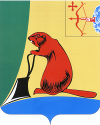 АДМИНИСТРАЦИЯ ТУЖИНСКОГО МУНИЦИПАЛЬНОГО РАЙОНА КИРОВСКОЙ ОБЛАСТИАДМИНИСТРАЦИЯ ТУЖИНСКОГО МУНИЦИПАЛЬНОГО РАЙОНА КИРОВСКОЙ ОБЛАСТИАДМИНИСТРАЦИЯ ТУЖИНСКОГО МУНИЦИПАЛЬНОГО РАЙОНА КИРОВСКОЙ ОБЛАСТИАДМИНИСТРАЦИЯ ТУЖИНСКОГО МУНИЦИПАЛЬНОГО РАЙОНА КИРОВСКОЙ ОБЛАСТИАДМИНИСТРАЦИЯ ТУЖИНСКОГО МУНИЦИПАЛЬНОГО РАЙОНА КИРОВСКОЙ ОБЛАСТИАДМИНИСТРАЦИЯ ТУЖИНСКОГО МУНИЦИПАЛЬНОГО РАЙОНА КИРОВСКОЙ ОБЛАСТИПОСТАНОВЛЕНИЕПОСТАНОВЛЕНИЕПОСТАНОВЛЕНИЕПОСТАНОВЛЕНИЕПОСТАНОВЛЕНИЕПОСТАНОВЛЕНИЕ01.09.2017№№332пгт Тужапгт Тужапгт Тужапгт ТужаО создании эвакуационной (эвакоприемной) комиссии Тужинского муниципального районаО создании эвакуационной (эвакоприемной) комиссии Тужинского муниципального районаО создании эвакуационной (эвакоприемной) комиссии Тужинского муниципального районаО создании эвакуационной (эвакоприемной) комиссии Тужинского муниципального районаО создании эвакуационной (эвакоприемной) комиссии Тужинского муниципального районаО создании эвакуационной (эвакоприемной) комиссии Тужинского муниципального районаВ соответствии с Федеральными законами от 12.02.1998 № 28-ФЗ «О гражданской обороне», от 21.12.1994 № 68-ФЗ «О защите населения и территорий от чрезвычайных ситуаций природного и техногенного характера» и постановлением Правительства Российской Федерации от 22.06.2004 № 303 «О порядке эвакуации населения, материальных и культурных ценностей в безопасные районы» в целях организации качественного планирования, подготовки и проведения эвакуационных мероприятий администрация Тужинского муниципального района ПОСТАНОВЛЯЕТ:1. Создать эвакуационную (эвакоприемную) комиссию Тужинского муниципального района и утвердить ее состав согласно приложению № 1.2. Утвердить Положение об эвакуационной (эвакоприемной) комиссии Тужинского муниципального района согласно приложению № 2.4. Утвердить перечень приемных эвакуационных пунктов (далее – ПЭП) согласно приложению № 3.5. Рекомендовать главе Тужинского городского поселения организовать работу ПЭП в соответствие с действующим законодательством.6. Главному специалисту по ГО и ЧС администрации Тужинского муниципального района И.П.Машкиной оказать необходимую методическую помощь руководителям эвакоорганов.7. Признать утратившим силу постановление администрации Тужинского района от 13.10.2015 № 376 «О создании эвакоприемной комиссии Тужинского муниципального района».8. Опубликовать настоящее постановление в Бюллетене муниципальных нормативных правовых актов органов местного самоуправления Тужинского муниципального района Кировской области.9. Контроль за выполнением постановления возложить на первого заместителя главы администрации Тужинского муниципального района по жизнеобеспечению – заведующего сектором сельского хозяйства Бледных Л.В.В соответствии с Федеральными законами от 12.02.1998 № 28-ФЗ «О гражданской обороне», от 21.12.1994 № 68-ФЗ «О защите населения и территорий от чрезвычайных ситуаций природного и техногенного характера» и постановлением Правительства Российской Федерации от 22.06.2004 № 303 «О порядке эвакуации населения, материальных и культурных ценностей в безопасные районы» в целях организации качественного планирования, подготовки и проведения эвакуационных мероприятий администрация Тужинского муниципального района ПОСТАНОВЛЯЕТ:1. Создать эвакуационную (эвакоприемную) комиссию Тужинского муниципального района и утвердить ее состав согласно приложению № 1.2. Утвердить Положение об эвакуационной (эвакоприемной) комиссии Тужинского муниципального района согласно приложению № 2.4. Утвердить перечень приемных эвакуационных пунктов (далее – ПЭП) согласно приложению № 3.5. Рекомендовать главе Тужинского городского поселения организовать работу ПЭП в соответствие с действующим законодательством.6. Главному специалисту по ГО и ЧС администрации Тужинского муниципального района И.П.Машкиной оказать необходимую методическую помощь руководителям эвакоорганов.7. Признать утратившим силу постановление администрации Тужинского района от 13.10.2015 № 376 «О создании эвакоприемной комиссии Тужинского муниципального района».8. Опубликовать настоящее постановление в Бюллетене муниципальных нормативных правовых актов органов местного самоуправления Тужинского муниципального района Кировской области.9. Контроль за выполнением постановления возложить на первого заместителя главы администрации Тужинского муниципального района по жизнеобеспечению – заведующего сектором сельского хозяйства Бледных Л.В.В соответствии с Федеральными законами от 12.02.1998 № 28-ФЗ «О гражданской обороне», от 21.12.1994 № 68-ФЗ «О защите населения и территорий от чрезвычайных ситуаций природного и техногенного характера» и постановлением Правительства Российской Федерации от 22.06.2004 № 303 «О порядке эвакуации населения, материальных и культурных ценностей в безопасные районы» в целях организации качественного планирования, подготовки и проведения эвакуационных мероприятий администрация Тужинского муниципального района ПОСТАНОВЛЯЕТ:1. Создать эвакуационную (эвакоприемную) комиссию Тужинского муниципального района и утвердить ее состав согласно приложению № 1.2. Утвердить Положение об эвакуационной (эвакоприемной) комиссии Тужинского муниципального района согласно приложению № 2.4. Утвердить перечень приемных эвакуационных пунктов (далее – ПЭП) согласно приложению № 3.5. Рекомендовать главе Тужинского городского поселения организовать работу ПЭП в соответствие с действующим законодательством.6. Главному специалисту по ГО и ЧС администрации Тужинского муниципального района И.П.Машкиной оказать необходимую методическую помощь руководителям эвакоорганов.7. Признать утратившим силу постановление администрации Тужинского района от 13.10.2015 № 376 «О создании эвакоприемной комиссии Тужинского муниципального района».8. Опубликовать настоящее постановление в Бюллетене муниципальных нормативных правовых актов органов местного самоуправления Тужинского муниципального района Кировской области.9. Контроль за выполнением постановления возложить на первого заместителя главы администрации Тужинского муниципального района по жизнеобеспечению – заведующего сектором сельского хозяйства Бледных Л.В.В соответствии с Федеральными законами от 12.02.1998 № 28-ФЗ «О гражданской обороне», от 21.12.1994 № 68-ФЗ «О защите населения и территорий от чрезвычайных ситуаций природного и техногенного характера» и постановлением Правительства Российской Федерации от 22.06.2004 № 303 «О порядке эвакуации населения, материальных и культурных ценностей в безопасные районы» в целях организации качественного планирования, подготовки и проведения эвакуационных мероприятий администрация Тужинского муниципального района ПОСТАНОВЛЯЕТ:1. Создать эвакуационную (эвакоприемную) комиссию Тужинского муниципального района и утвердить ее состав согласно приложению № 1.2. Утвердить Положение об эвакуационной (эвакоприемной) комиссии Тужинского муниципального района согласно приложению № 2.4. Утвердить перечень приемных эвакуационных пунктов (далее – ПЭП) согласно приложению № 3.5. Рекомендовать главе Тужинского городского поселения организовать работу ПЭП в соответствие с действующим законодательством.6. Главному специалисту по ГО и ЧС администрации Тужинского муниципального района И.П.Машкиной оказать необходимую методическую помощь руководителям эвакоорганов.7. Признать утратившим силу постановление администрации Тужинского района от 13.10.2015 № 376 «О создании эвакоприемной комиссии Тужинского муниципального района».8. Опубликовать настоящее постановление в Бюллетене муниципальных нормативных правовых актов органов местного самоуправления Тужинского муниципального района Кировской области.9. Контроль за выполнением постановления возложить на первого заместителя главы администрации Тужинского муниципального района по жизнеобеспечению – заведующего сектором сельского хозяйства Бледных Л.В.В соответствии с Федеральными законами от 12.02.1998 № 28-ФЗ «О гражданской обороне», от 21.12.1994 № 68-ФЗ «О защите населения и территорий от чрезвычайных ситуаций природного и техногенного характера» и постановлением Правительства Российской Федерации от 22.06.2004 № 303 «О порядке эвакуации населения, материальных и культурных ценностей в безопасные районы» в целях организации качественного планирования, подготовки и проведения эвакуационных мероприятий администрация Тужинского муниципального района ПОСТАНОВЛЯЕТ:1. Создать эвакуационную (эвакоприемную) комиссию Тужинского муниципального района и утвердить ее состав согласно приложению № 1.2. Утвердить Положение об эвакуационной (эвакоприемной) комиссии Тужинского муниципального района согласно приложению № 2.4. Утвердить перечень приемных эвакуационных пунктов (далее – ПЭП) согласно приложению № 3.5. Рекомендовать главе Тужинского городского поселения организовать работу ПЭП в соответствие с действующим законодательством.6. Главному специалисту по ГО и ЧС администрации Тужинского муниципального района И.П.Машкиной оказать необходимую методическую помощь руководителям эвакоорганов.7. Признать утратившим силу постановление администрации Тужинского района от 13.10.2015 № 376 «О создании эвакоприемной комиссии Тужинского муниципального района».8. Опубликовать настоящее постановление в Бюллетене муниципальных нормативных правовых актов органов местного самоуправления Тужинского муниципального района Кировской области.9. Контроль за выполнением постановления возложить на первого заместителя главы администрации Тужинского муниципального района по жизнеобеспечению – заведующего сектором сельского хозяйства Бледных Л.В.В соответствии с Федеральными законами от 12.02.1998 № 28-ФЗ «О гражданской обороне», от 21.12.1994 № 68-ФЗ «О защите населения и территорий от чрезвычайных ситуаций природного и техногенного характера» и постановлением Правительства Российской Федерации от 22.06.2004 № 303 «О порядке эвакуации населения, материальных и культурных ценностей в безопасные районы» в целях организации качественного планирования, подготовки и проведения эвакуационных мероприятий администрация Тужинского муниципального района ПОСТАНОВЛЯЕТ:1. Создать эвакуационную (эвакоприемную) комиссию Тужинского муниципального района и утвердить ее состав согласно приложению № 1.2. Утвердить Положение об эвакуационной (эвакоприемной) комиссии Тужинского муниципального района согласно приложению № 2.4. Утвердить перечень приемных эвакуационных пунктов (далее – ПЭП) согласно приложению № 3.5. Рекомендовать главе Тужинского городского поселения организовать работу ПЭП в соответствие с действующим законодательством.6. Главному специалисту по ГО и ЧС администрации Тужинского муниципального района И.П.Машкиной оказать необходимую методическую помощь руководителям эвакоорганов.7. Признать утратившим силу постановление администрации Тужинского района от 13.10.2015 № 376 «О создании эвакоприемной комиссии Тужинского муниципального района».8. Опубликовать настоящее постановление в Бюллетене муниципальных нормативных правовых актов органов местного самоуправления Тужинского муниципального района Кировской области.9. Контроль за выполнением постановления возложить на первого заместителя главы администрации Тужинского муниципального района по жизнеобеспечению – заведующего сектором сельского хозяйства Бледных Л.В.Глава Тужинского муниципального районаГлава Тужинского муниципального районаЕ.В. ВидякинаЕ.В. ВидякинаПОДГОТОВЛЕНОПОДГОТОВЛЕНОГлавный специалист по ГО и ЧСадминистрации Тужинского муниципального районаГлавный специалист по ГО и ЧСадминистрации Тужинского муниципального районаИ.П. МашкинаИ.П. МашкинаСОГЛАСОВАНОСОГЛАСОВАНОПервый заместитель главы администрации Тужинского муниципального района по жизнеобеспечению – заведующего сектором сельского хозяйстваПервый заместитель главы администрации Тужинского муниципального района по жизнеобеспечению – заведующего сектором сельского хозяйстваЛ.В. БледныхЛ.В. БледныхУправляющая делами администрации Тужинского муниципального районаУправляющая делами администрации Тужинского муниципального районаС.И. ШишкинаС.И. ШишкинаВедущий специалист - юрист отдела юридического обеспечения управление делами администрации Тужинского муниципального районаВедущий специалист - юрист отдела юридического обеспечения управление делами администрации Тужинского муниципального районаА.Ю. ПолубоярцеваА.Ю. ПолубоярцеваС членами комиссии согласованоС членами комиссии согласованоИ.П. МашкинаИ.П. МашкинаРазослать: дело-1, прокуратура-1, членам комиссии-9.Разослать: дело-1, прокуратура-1, членам комиссии-9.Разослать: дело-1, прокуратура-1, членам комиссии-9.Разослать: дело-1, прокуратура-1, членам комиссии-9.Разослать: дело-1, прокуратура-1, членам комиссии-9.Разослать: дело-1, прокуратура-1, членам комиссии-9.Приложение № 1УТВЕРЖДЕНпостановлением администрации Тужинского муниципального районаот 01.09.2017 № 332СОСТАВэвакоприемной комиссии Тужинского муниципального районаСОСТАВэвакоприемной комиссии Тужинского муниципального районаБЛЕДНЫХЛеонид Васильевичпервый заместитель главы администрации Тужинского муниципального района по жизнеобеспечению – заведующий сектором сельского хозяйства, председатель комиссииСЕНТЕМОВСергей Ивановичглава Тужинского городского поселения Тужинского муниципального района, заместитель председателя комиссии (по согласованию)МАШКИНАИрина Павловнаглавный специалист по ГО и ЧС администрации Тужинского муниципального района, секретарь комиссииГруппа приема и размещения комиссии:Группа приема и размещения комиссии:ПОЛУБОЯРЦЕВАнтон Владимировичзаместитель главы администрации Тужинского городского поселения (по согласованию)ЧЕСНОКОВАТатьяна Рудольфовнаведущий специалист по социальным вопросам администрации Тужинского городского поселения (по согласованию)Группа транспортного обеспечения комиссии:Группа транспортного обеспечения комиссии:ЛОБАНОВВладимир Леонидовичдиректор МУП «Тужинское АТП», старший группы (по согласованию)КАСЬЯНОВАнатолий Витальевичначальник  Тужинского участка  Яранское  ДУ  № 45 КОГП «Вятавтодор» (по согласованию)Группа первоочередного жизнеобеспечения населения комиссии:Группа первоочередного жизнеобеспечения населения комиссии:КИСЛИЦЫНАЛюдмила Юрьевнапредседатель Тужинского РАЙПО, старшая группы (по согласованию)АБРАМОВААнтонина Юрьевназаместитель генерального директора ООО «Кулинар» (по согласованию)Приложение № 2УТВЕРЖДЕНОпостановлением администрации Тужинского муниципального районаот 01.09.2017 № 332ПОЛОЖЕНИЕо эвакоприемной комиссии Тужинского муниципального районаПОЛОЖЕНИЕо эвакоприемной комиссии Тужинского муниципального районаПриложение № 3УТВЕРЖДЁНпостановлением администрации Тужинского муниципального районаот 01.09.2017 № 332ПЕРЕЧЕНЬприемных эвакуационных пунктов (ПЭП)ПЕРЕЧЕНЬприемных эвакуационных пунктов (ПЭП)Номер ПЭПМесто расположения ПЭП,телефонОрганизация, ответственная за развертывание ПЭП№ 1пгт Тужа, ул. Свободы, 14, т.2-15-55МКУК «Тужинского РКДЦ»